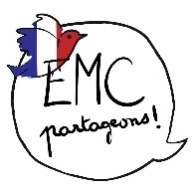 Choisis les émotions et sentiments que tu colleras ou écriras dans les bulles de pensée des personnages.Choisis les émotions et sentiments que tu colleras ou écriras dans les bulles de pensée des personnages.joie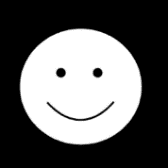 tristesse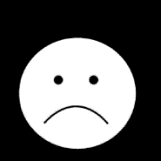 colère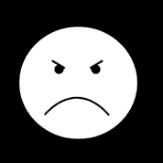 surprise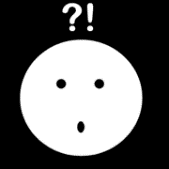 peur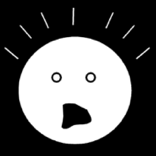 dégoût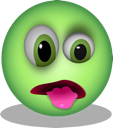 gêne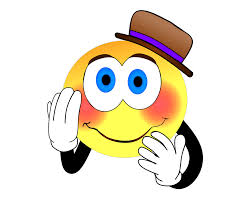 solitude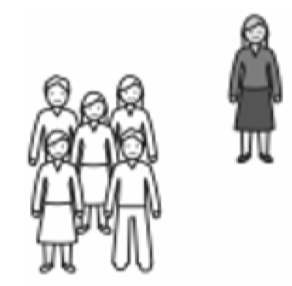 rejet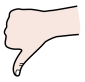 injustice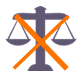 joietristessecolèresurprisepeurdégoûtgênesolituderejetinjustice